To Know the decimal and percentage equivalents of the                       fractions ¼, ½, ¾, ⅓, ⅔, tenths and fifths.By the end of this half term, children should know the following facts. The aim is                                       for them to recall these facts instantly.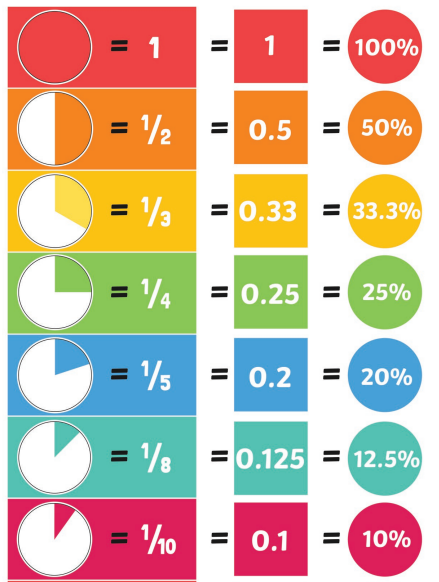 Key Vocabulary Write 0.75 as a fraction. Write ¼ as a decimal. What is ¾ as a percentage?Children should be able to convert between decimals, fractions and percentages for ½, ¼, ¾ and any number of tenths and fifths.Children should be able to convert between decimals, fractions and percentages for ½, ¼, ¾ and any number of tenths and fifths.